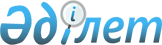 О создании рабочей группы по внедрению европейских авиационных требований (JAR)Распоряжение Премьер-Министра Республики Казахстан от 23 февраля 2006 года N 31-p



      В целях внедрения международных авиационных стандартов в отрасли гражданской авиации Республики Казахстан:



      1. Создать рабочую группу по внедрению европейских авиационных требований (JAR) в период до 2008 года (далее - рабочая группа) в следующем составе:

Бектуров                   - вице-министр транспорта и



Азат Габбасович              коммуникаций Республики Казахстан,



                             руководитель

Кубаев                     - председатель Комитета гражданской



Мухит Мухатович              авиации Министерства транспорта и



                             коммуникаций Республики Казахстан,



                             заместитель руководителя

Нуранов                    - главный специалист Комитета



Данияр Абдуевич              гражданской авиации Министерства



                             транспорта и коммуникаций Республики



                             Казахстан, секретарь

Адимолда                   - заместитель председателя Комитета



Радильбек Окенович           гражданской авиации Министерства



                             транспорта и коммуникаций Республики



                             Казахстан

Ермекова                   - директор Департамента планирования



Несипбала Абсагитовна        расходов отраслевых органов



                             Министерства экономики и бюджетного



                             планирования Республики Казахстан

Сулубеков                  - начальник службы навигации



Абзал Абдигалиевич           управления навигации и боевого



                             применения сил воздушной обороны



                             вооруженных сил Министерства обороны   



                             Республики Казахстан

Имашев                     - заместитель директора Департамента



Данияр Маратович             финансового регулирования Министерства



                             транспорта и коммуникаций Республики



                             Казахстан

Казбеков                   - заместитель директора Юридического



Берик Ертаевич               департамента Министерства транспорта и



                             коммуникаций Республики Казахстан

Тажимуратов                - начальник управления Комитета



Габит Калиевич               гражданской авиации Министерства



                             транспорта и коммуникаций Республики



                             Казахстан

Солин                      - начальник управления Европейской



Максим Александрович         безопасности Департамента



                             общеевропейского сотрудничества



                             Министерства иностранных дел



                             Республики Казахстан

Мейрбаева                  - заместитель начальника управления



Галия-Бану Ундасыновна       технического регулирования и метрологии



                             Комитета технического регулирования и



                             метрологии Министерства индустрии и



                             торговли Республики Казахстан

      


Сноска. Пункт 1 с изменениями, внесенными распоряжением Премьер-Министра РК от 2 октября 2007 г. N 


 283-р 


.



      2. Рабочей группе осуществлять координацию работ по внедрению европейских авиационных требований (JAR) в период до 2008 года.


      Премьер-Министр


					© 2012. РГП на ПХВ «Институт законодательства и правовой информации Республики Казахстан» Министерства юстиции Республики Казахстан
				